Retningslinjer for hovedledere på leirHovededere på leir i regi av Frelsesarmeens barn- og unge (FAbU) er forbilder og er i kraft av det å være leder også representanter for hele Frelsesarmeen og spesielt FAbU. I en slik posisjon er det viktig å være bevisst på hvordan man opptrer i forhold til de barna og ungdommene man er satt til å være leder for, samt i forhold til medledere. For å ivareta dette har følgende retningslinjer blitt utarbeidet.Lederkontrakt mellom FAbU og  	_.Som Hovedleder på _____________________ forventes det at du:-	Gjør ditt beste for at arrangementet blir gjennomført på en best mulig måte. I dette ligger både å ta ansvar for egne definerte arbeidsoppgaver og å trå til der det trengs for øvrig.-	Er bekjennende kristen.-	Viser lojalitet og respekt overfor Frelsesarmeens trosgrunnlag, virksomhet og medlemmer.-	Er en god rollemodell i forhold til brosjyren ”I trygge hender.”-	Har lest gjennom dokumenter som blir sendt ut på forhånd-	Deltar på ledermøter og ledersamlinger under leiren-	Viser lojalitet overfor leirsjef og andre ledere-	Ikke bruker snus, tobakk eller alkohol under leiren-	Ikke bor på rom med leder av motsatt kjønn, med mindre dere er gift-	Har godkjent politiattest-	Respekterer taushetspliktenSted og dato: Underskrifter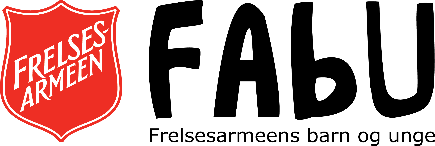 For FAbU	Hovedleder